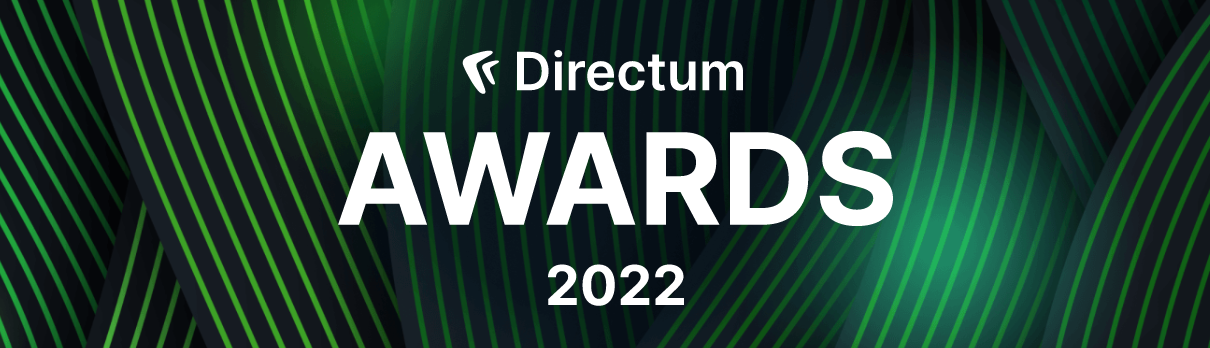 Ознакомиться с примерами заявок прошлых лет можно в Библиотеке кейсов Directum Awards.Номинации «Проект года» / «Развитие года»Заголовок заявки Должен отражать основную концепцию проекта. Например, «Полностью оцифрованный процесс работы со служебными записками в ООО «Компания».Компания-заказчикКомпания-исполнитель Описание заявкиПроекты внедрения, которые существенно повлияли на бизнес-процессы и улучшили показатели эффективности.Важно: чем больше ответов на указанные вопросы, тем выше вероятность высокой оценки и победы. Цели и задачи проектаКакие предпосылки предшествовали старту проекта? Что стало главным фактором принятия решения о реализации? На изменение каких бизнес-процессов направлена бизнес-инициатива? Используемые решения и подходыКакие продукты и решения компании Directum были использованы в проекте. История проектаДаты старта и завершения проекта, срок выполнения работ в месяцах. Какие этапы включал в себя проект? Коротко о команде проекта: кто в неё вошел со стороны исполнителя, заказчика? Какие задачи они выполняли?Какие мероприятия были выполнены в ходе проекта? Какие из них оказались наиболее значимыми и почему?Как выглядел бизнес-процесс до изменений? Каким стал после? (желательно продемонстрировать на схемах)Каких сотрудников коснулись изменения? Как именно изменилась их деятельность?С какими сложностями столкнулись во время проекта? Каким образом их можно было избежать? РезультатыНасколько эффективным оказалось внедрение инновации?Как повлияло внедрение на операционные и стратегические показатели, капитализацию компании? ESG-трансформация. Какие показатели улучшились: забота об окружающей среде, комфортная среда в коллективе, прозрачность управления?Наблюдались ли позитивные эффекты от внедрения, которые не были спрогнозированы в начале проекта?Какие ожидания оправдались, а какие нет? Планы по дальнейшему развитию проектаКакие изменения планируются еще? Почему именно они? К каким ожидаемым результатам приведут? Состав команды проектаИмена, фамилии, должности. Приветствуются фотографии команды, логотипы компаний-участников проекта.Об авторе заявки Расскажите о себе: какая роль была у вас на проекте, личное отношение к проекту, чем он запомнился именно вам; в целом о вашем профессиональном пути и достижениях, интересах и т.д. Дополнительные файлы Приветствуются ссылки на презентации, отзывы заказчика о проекте, решениях, скринкасты, видео и т.д. Показатели эффективности Количественные и качественные результаты. Минимум 3 показателя: Количество пользователей, охваченных автоматизацией по проекту Количество автоматизированных топ-менеджеров, работающих в системеУскорение процесса – насколько ускорилась средняя длительность процесса в часах, минутах или %.Сокращение трудозатрат – насколько снизились временные расходы на операцию/процесс в часах, минутах или %.Сокращение расходов на материальные ресурсы в рублях или %.Экономия – какую общую выгоду получила/получит компания в рублях в год, месяц; Добавить показательТеги Выберите подходящие вам: отрасль, наименование продукта/решения, название компании-исполнителя и т.д. 